ПОЛОЖЕНИЕо смотре-конкурсе первичных ветеранских организаций Всероссийской организации ветеранов на звание «Лучшая первичная организация ветеранов» к 80-летию Победы советского народа в Великой Отечественной войне 1941-1945 годов1.Общие положенияПоложение о смотре-конкурсе первичных ветеранских организаций Всероссийской организации ветеранов на звание «Лучшая первичная организация ветеранов» к 80-летию Победы советского народа в Великой Отечественной войне 1941-1945 годов разработано в соответствии с Уставом Всероссийской организации ветеранов в рамках подготовки к 80-летию Великой Победы. Организатором смотра-конкурса первичных ветеранских организаций Всероссийской организации ветеранов на звание «Лучшая первичная организация ветеранов» к 80-летию Победы советского народа в Великой Отечественной войне 1941-1945 годов (далее смотр-конкурс) является Всероссийская организация ветеранов совместно с региональными организациями ветеранов и органами власти на местах. Настоящее положение определяет общий порядок организации и проведения смотра-конкурса.		2. Цели   и задачи смотра-конкурса 	Смотр-конкурс первичных ветеранских организаций Всероссийской организаций ветеранов на звание «Лучшая первичная организация ветеранов» к 80-летию Победы советского народа в Великой Отечественной войне 1941-1945 годов организован и проводится в целях усиления внимания к деятельности первичных организаций в период подготовки к 80-летию Великой Победы, направлен на укрепление их авторитета, сохранение и преумножение лучших традиций ветеранского движения в стране.Задачами смотра-конкурса являются:1. Повышение активности и значимости первичных ветеранских организаций в общественно-политической жизни страны во взаимодействии с органами местного самоуправления, предприятиями и учреждениями по подготовке к 80-летию Великой Победы.	2. Определение роли первичных ветеранских организаций в решении социальных вопросов: досуга, организации здорового образа жизни участников Великой Отечественной войны, тружеников тыла, блокадников, малолетних узников, детей погибших защитников Отечества. 	3. Выявление лучших первичных организаций ветеранов и использование их жизненного опыта, нравственного потенциала по воспитанию молодых патриотов, всемерному содействию преемственности поколений.				3.Участники смотра-конкурсаВ смотре-конкурсе могут принимать участие следующие категории  организаций: -первичные организации ветеранов промышленных и сельскохозяйственных предприятий, строительных и транспортных организаций, предприятий связи, медицинских учреждений, учебных заведений (по производственной принадлежности);	- первичные организации городских округов и муниципальных районов. 	                                4. Этапы проведения смотра-конкурсаПроведение смотра-конкурса будет проходить в несколько этапов:I этап – 01.07.2022 - 02.02.2023 – работа председателей, актива советов ветеранов городских округов и муниципальных районов, первичных ветеранских организаций (по производственной принадлежности) по подготовке к 80-й годовщине завершения Сталинградской битвы;II этап – 02.02.2023 - 27.01.2024 – работа председателей, актива советов ветеранов городских округов и муниципальных районов, первичных ветеранских организаций (по производственной принадлежности) по подготовке к 80-летию полного освобождения от блокады Ленинграда;III этап – 27.01.2024 -  01.03.2025  – подведение итогов смотра-конкурса по подготовке первичных организаций к 80-летию Великой Победы на региональном уровне;IV этап – 15.03.2025г - 01.04.2025 – подведение итогов смотра-конкурса на Всероссийском  уровне.                                     5. Рабочие органы по проведению смотра-конкурса и их функции1. В первичных ветеранских организациях создаются Рабочие комиссии, которые готовят отчеты о проделанной работе, представляют первичную организацию для оценки ее деятельности в совет ветеранов местной организации (городской или районной). 2. При местных (городских и районных) ветеранских организациях создаются Конкурсные комиссии, в состав которых входят представители ветеранского актива и органов местного самоуправления. Комиссии  рассматривают и проверяют представленные отчеты первичных ветеранских организаций, отобранные ранее Рабочими комиссиями. Конкурсная комиссия местной ветеранской организации определяет 3-х победителей,  отбирает по одному отчету (1 место) от каждой категории первичных организаций.		3. В региональных советах ветеранов под руководством их председателей (по согласованию) создаются региональные Оргкомитеты. В состав региональных Оргкомитетов входят представители ветеранского актива  и органов местного самоуправления, общественных  деятелей истории и культуры. 		Региональные Оргкомитеты проводят рассмотрение и проверку материалов, предоставленных Конкурсными комиссиями местного уровня, производят  отбор  по одному отчету по каждой категории  участников конкурса.		Региональные оргкомитеты осуществляют отбор и подводят итоги III этапа конкурса. Результаты этой работы направляются в оргкомитет и Жюри Всероссийской организации ветеранов. 	4. Окончательное подведение итогов смотра-конкурса  осуществляет Жюри Всероссийской организации ветеранов, состав которого утверждается распоряжением Всероссийской организации ветеранов.		Жюри, после анализа всех поступивших материалов производит отбор лучших ветеранских организаций по перечисленным выше категориям.		Исполнительным органом смотра-конкурса является Оргкомитет Всероссийской организации ветеранов, состав которого утверждается распоряжением Всероссийской организации ветеранов. Возглавляет Оргкомитет председатель Всероссийской организации ветеранов В.А.Епифанов. 	Основными функциями Оргкомитета смотра-конкурса Всероссийской организации ветеранов является: подготовка и проведение смотра-конкурса;  делопроизводство и хранение документов; обеспечение  деятельности  Жюри;  проведение мероприятий по подведению итогов и награждению победителей.              6.  Требования к конкурсным материалам (отчетам)Отчетные материалы, представляемые Рабочими комиссиями первичных организаций для участия в смотре-конкурсе, оформляются в следующем порядке:	1. Титульный лист с указанием: названия и адреса первичной ветеранской организации; категория организации; в какую ветеранскую организацию (городского округа, муниципального района) входит.	2. Перечень материалов, входящих в отчет о работе (оглавление).	3. Пояснительная записка, в которой отражаются сведения:	- о наличии помещения для работы (адрес), средств коммуникации (телефон, компьютер, интернет, множительная техника и др.), эстетическое  состояние помещения; наличие наглядной агитации по тематике смотра-конкурса;	- о ведении персонального учета ветеранов (пенсионеров) - количество ветеранов, стоящих на учете по категориям (фронтовики, блокадники, малолетние узники, труженики тыла, ветераны военной службы, правоохранительных органов и боевых действий);	- об  оказании помощи социальными службами, депутатами, советом ветеранов, руководителями предприятий (конкретные примеры, финансирование);	- об успешных практиках, используемые первичными организациями с волонтерами движения, привлечение школьников и студентов к работе с ветеранами (примеры, цифры);		- о наличии традиций чествования ветеранов-юбиляров, которым в 2022-2025 годах исполняется 90, 95,100 и более лет;	- о заслуженных ветеранах, награжденных в последние годы  орденами, медалями, грамотами и благодарностями (ссылка на публикации в СМИ);	- о работе по приведению в порядок памятников, надгробий, мемориальных досок;	- участие ветеранов войны, тружеников тыла, ветеранов военной службы, правоохранительных органов и боевых действий в патриотическом воспитании молодежи (приложение-фото с краткой (!) подписью); участии в праздновании памятных  дней России; охвате ветеранов культурно-массовой работой, проводимой в городе, районе, селе;	- о рассмотрении жалоб, поступивших от ветеранов и результатах их рассмотрения (количество, положительные примеры);	- об  итогах мероприятий, проведенных совместно с работниками социальной службы, направленных на изучение потребностей ветеранов;  	- об организации мероприятий по здоровому образу жизни.	Региональные Оргкомитеты направляют  материалы (отчеты) в Оргкомитет Всероссийской организации в электронном виде на e-mail: sovet.veteranov@bk.ru  c пометкой «смотр-конкурс первичек».             7. Подведение итогов смотра-конкурса и награждение победителей1. Региональные оргкомитеты предоставляют материалы по одному победителю по каждой категории участников в Оргкомитет Всероссийской организации ветеранов до 15.03.2025.2. Оргкомитет и Жюри Всероссийской организации ветеранов до 01.04.2025 определяют победителей среди категорий ветеранских организаций, присуждая I, II и III места. Лучшие первичные организации, не вошедшие в состав победителей, объявляются Лауреатами смотра конкурса.  3. Победители смотра- конкурса награждаются:	- за 1-е место – копией Знамени Победы, Дипломом,  занесением информации о первичной организации в Книгу Почета Всероссийской организации ветеранов;-    за 2-е место –Дипломом и памятным призом; -    за 3-е место –Грамотой и памятным призом;	Лауреаты смотра -конкурса награждаются Дипломами. 	4. Вручение наград производится в торжественной обстановке на юбилейном мероприятии, посвященном 80-летию Победы советского народа в Великой Отечественной войне 1941-1945 годов. 	5. Публикация по итогам смотра-конкурса размещается на сайте Всероссийской организации ветеранов и в газете «Ветеран».	6.Материалы, представленные на смотр-конкурс, не рецензируются и не возвращаются, используются в экспозициях музея Всероссийской организации ветеранов.Контакты	Всероссийская общественная организация ветеранов (пенсионеров) войны труда, Вооруженных Сил  и правоохранительных органовАдрес: 119002, Денежный пер.,д.12; тел.: 8(499) 241-34-01, e-mail: sovet.veteranov@bk.ruКоординатор смотра-конкурса: Рассудихина Людмила Владимировна, начальник организационно-методического отдела. Тел. 8(499)241-86-17, +7(912)-487-92-50.Председатель Всероссийской организацииветеранов                                                                        В.А.Епифанов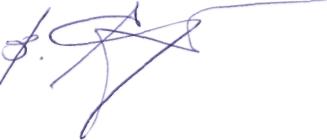 УтвержденоПостановлением № 6      Бюро Центрального совета Всероссийской организации ветерановот  « 25   »  мая  2022 года